Publicado en Málaga el 04/12/2019 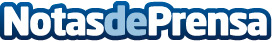 Revisiones claves en la compra de un coche de segunda mano, informa Autos MolièreLa decisión de compra final de un vehículo de segunda mano debe estar basada en una serie de comprobaciones del estado mecánico y estético del cocheDatos de contacto:Autos MolièreWeb: https://autosmoliere.es/952 235 376Nota de prensa publicada en: https://www.notasdeprensa.es/revisiones-claves-en-la-compra-de-un-coche-de Categorias: Automovilismo Andalucia Consumo Industria Automotriz http://www.notasdeprensa.es